Проект «Умелые пальчики»                                             Составила: воспитатель МКДОУ Рассветовский детский сад «Солнышко» Титовец Л.А. «Ум ребёнка находится на кончиках его пальцев». В.А. СухомлинскийАктуальностьНа начальном этапе жизни именно мелкая моторика отражает то, как развивается ребенок, свидетельствует о его интеллектуальных способностях. Дети с плохо развитой ручной моторикой неловко держат ложку, карандаш, не могут застегивать пуговицы, шнуровать ботинки. Им бывает трудно собрать рассыпавшие детали конструктора, работать с пазлами , счетными палочками, мозаикой.  Таким образом, возможности освоения мира детьми оказываются обедненными. Дети часто чувствуют себя несостоятельными в элементарных действиях, доступных сверстникам. Это влияет на эмоциональное благополучие ребенка, на его самооценку. С течением времени уровень развития формирует школьные трудности. И, конечно, в дошкольном возрасте работа по развитию мелкой моторики и координации движений руки должна стать важной частью развития детской речи, формирования навыков самообслуживания и подготовки к письму. От того, насколько ловко научится ребенок управлять своими пальчиками, зависит его дальнейшее развитие. Наряду с развитием мелкой моторики развиваются память, внимание, а также словарный запас. Проблема: Низкий уровень развития общей и мелкой моторики у детей раннего возраста. Сроки реализации проекта:  долгосрочный. Цель: Развитие мелкой моторики и координации движений рук у детей раннего возраста в процессе пальчиковых игр.Прогнозируемый результат: Расположить к себе ребенка через тактильный (телесный) контакт и тем самым облегчить процесс адаптации. Совершенствовать ловкость и точность движений, улучшить память, внимание, терпеливость. Кисти рук и пальцы приобретут силу, хорошую подвижность и гибкость, а это в дальнейшем облегчит овладение навыком письма.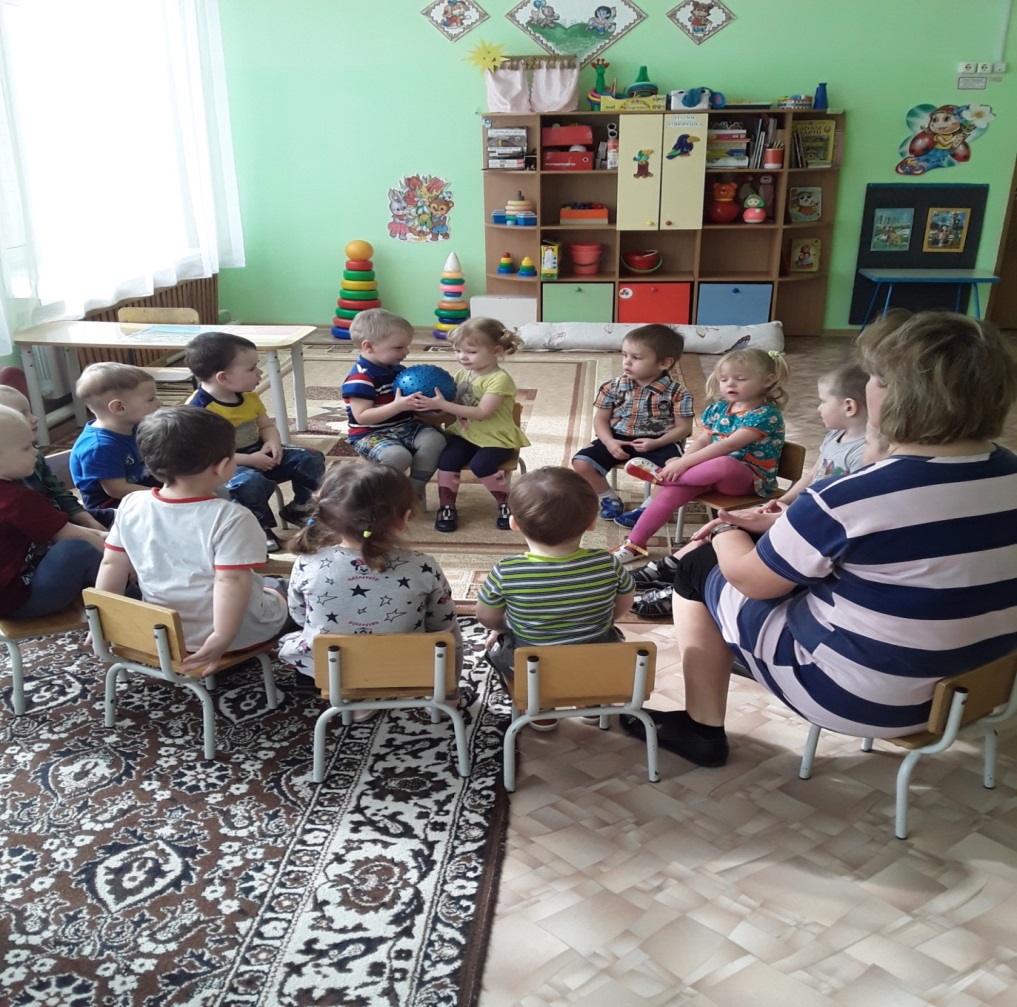 Этапы реализации проекта I этап - подготовительный (разработка проекта) Цель: создание организационных условий, обеспечивающих реализацию проекта II Этап – основной (выполнение проекта) Цель: осуществление педагогической работы по формированию мелкой моторики рук III Этап - заключительный (аналитический) Цель: подведение итогов по реализации проекта Сроки реализации проекта: долгосрочный.ПЕРСПЕКТИВНОЕ ПЛАНИРОВАНИЕ: Совместная деятельность воспитателя с детьми: пальчиковая гимнастика, биоэнергопластика (соединение движений речевого аппарата с движениями пальцев рук.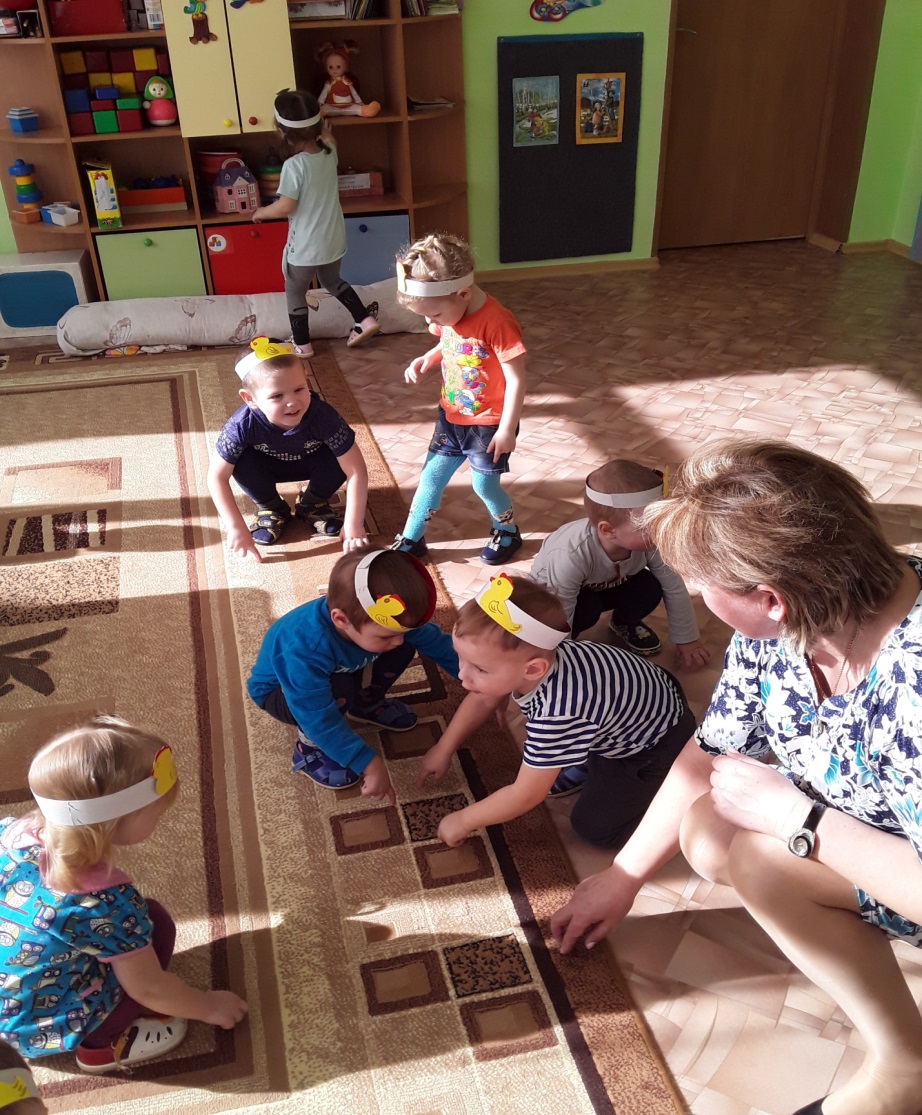 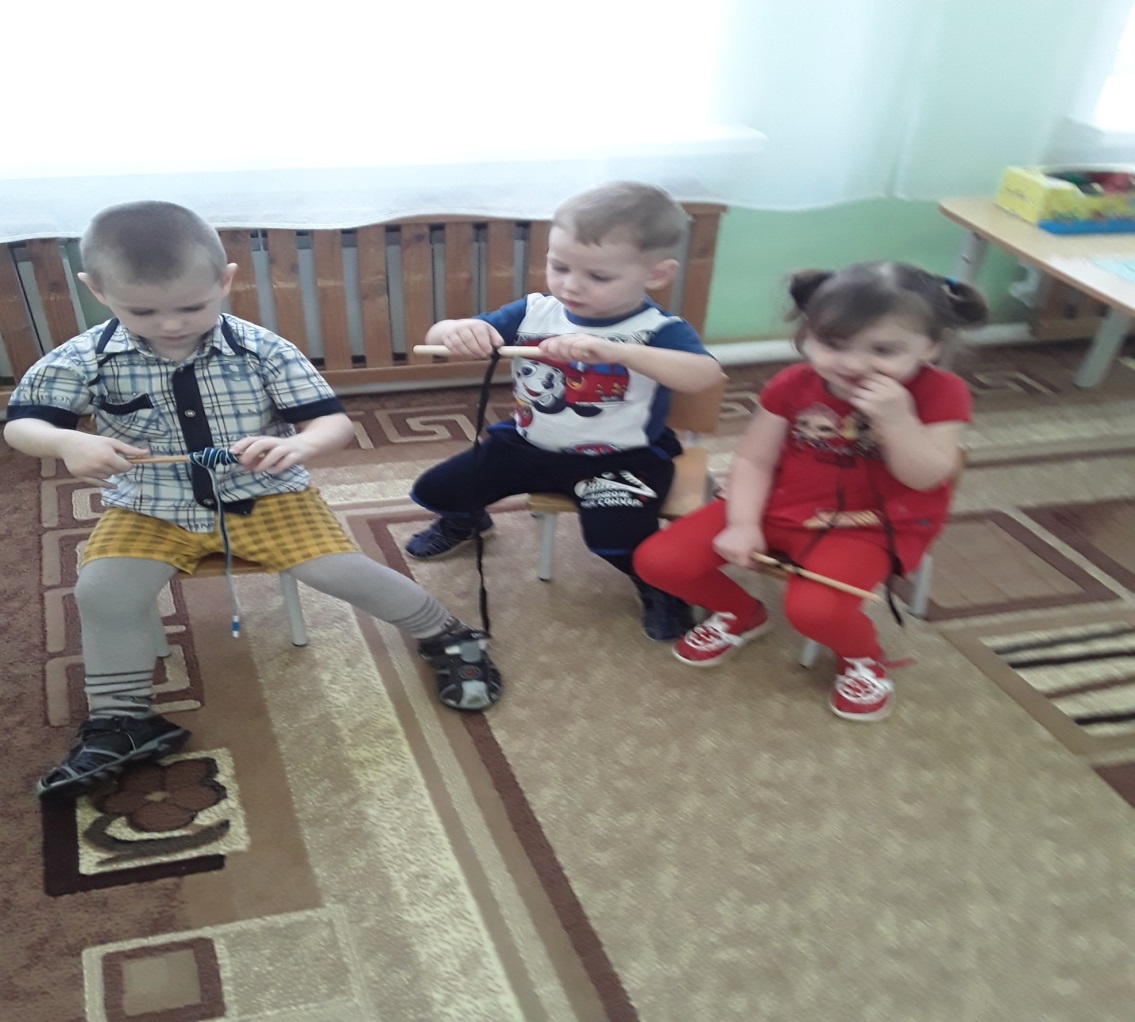 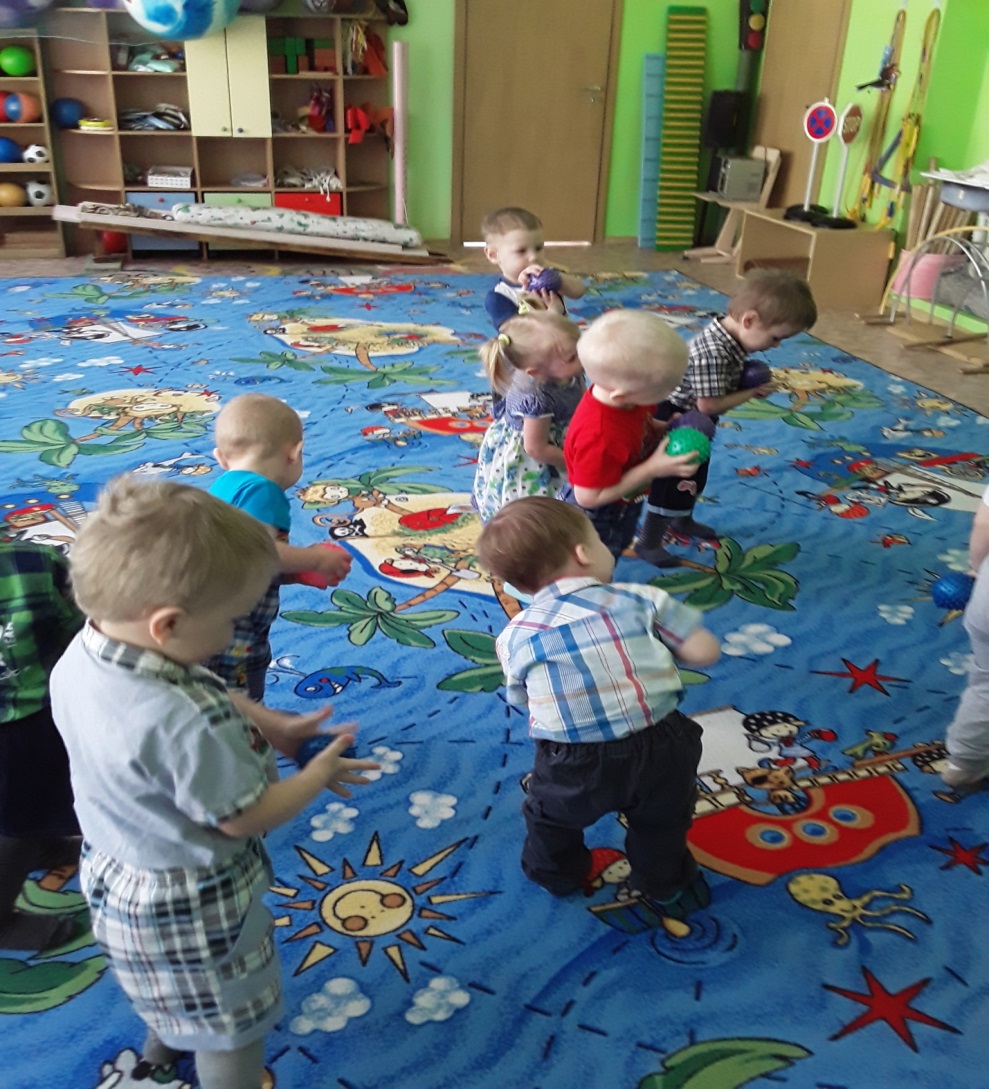 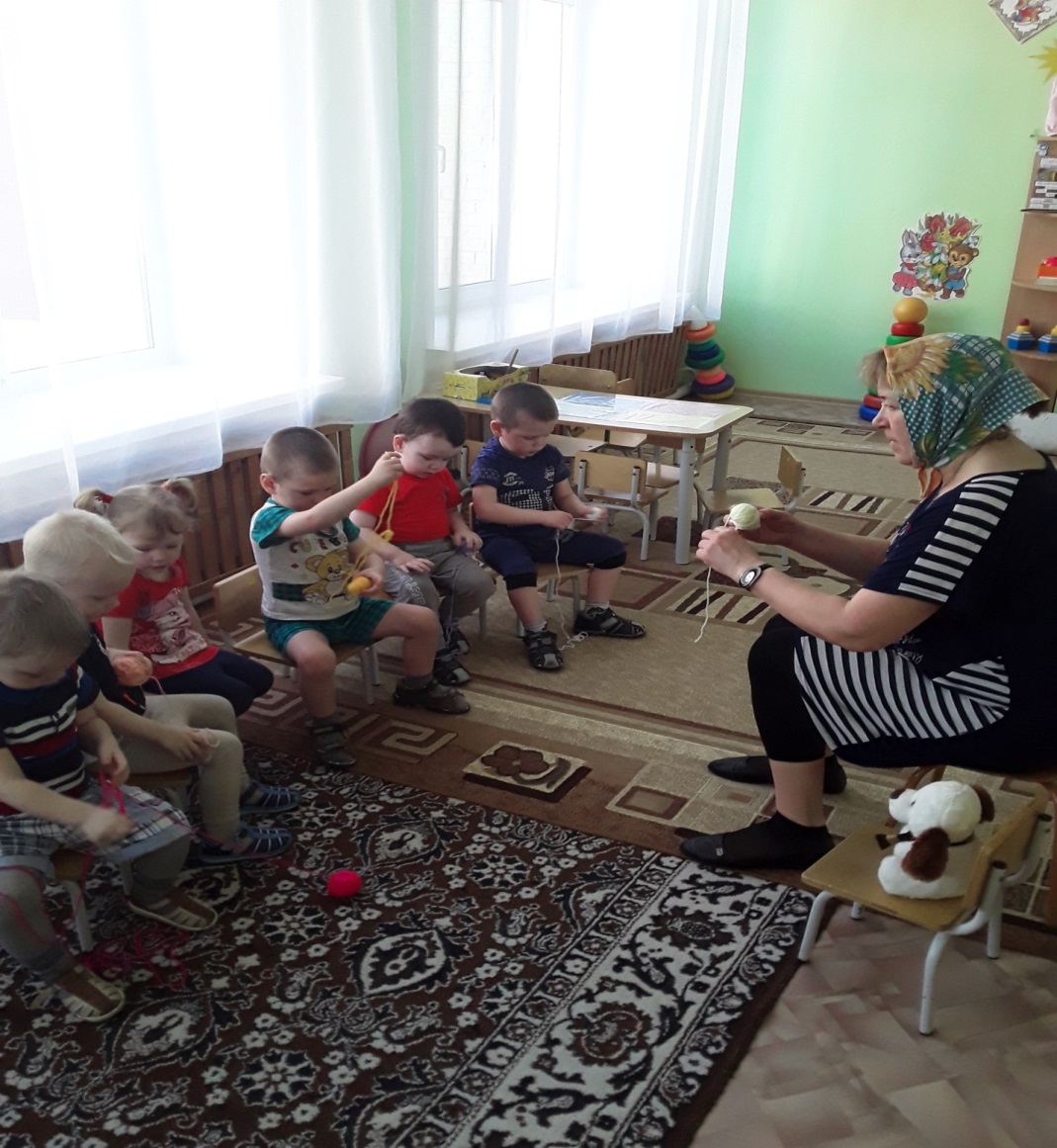 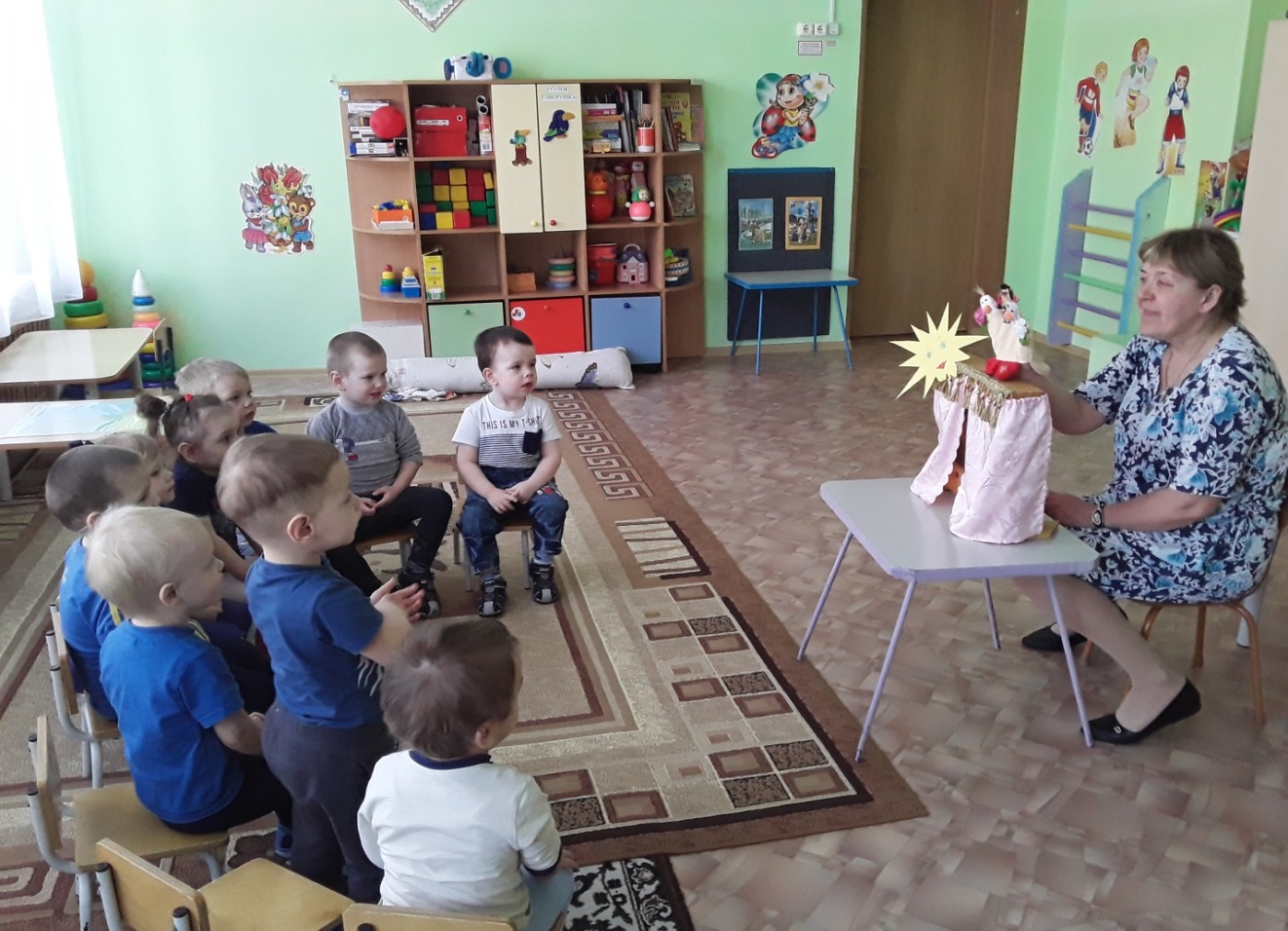 Индивидуальная работа с детьми: массаж кистей рук, сенсорное развитие.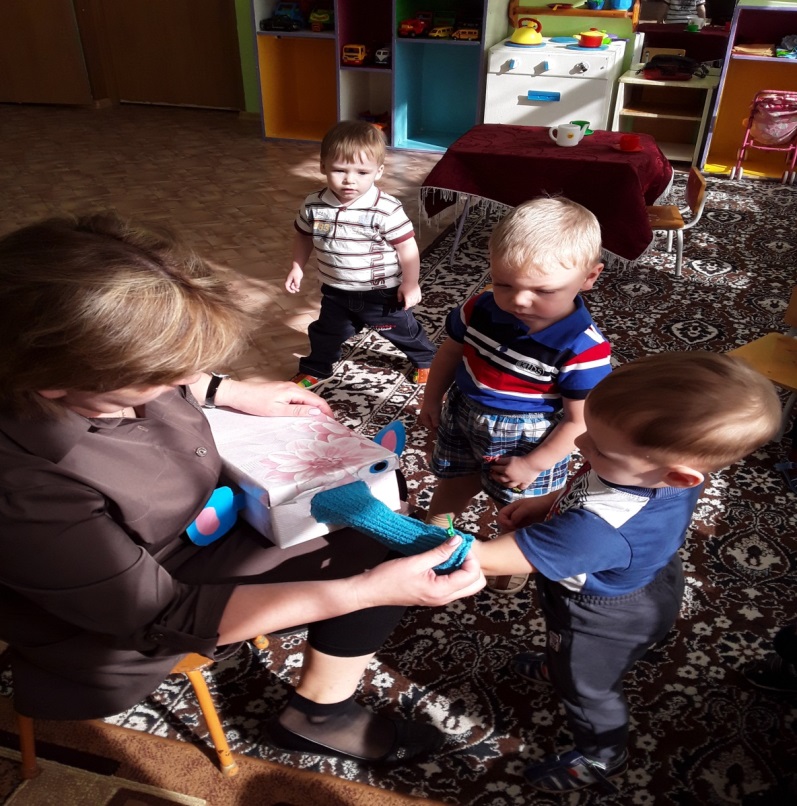 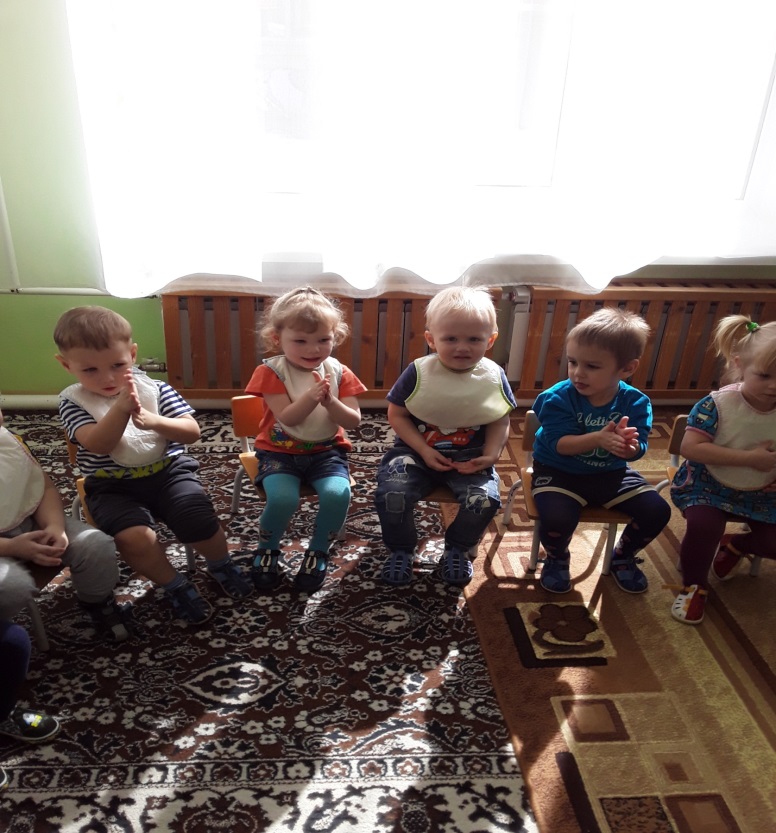 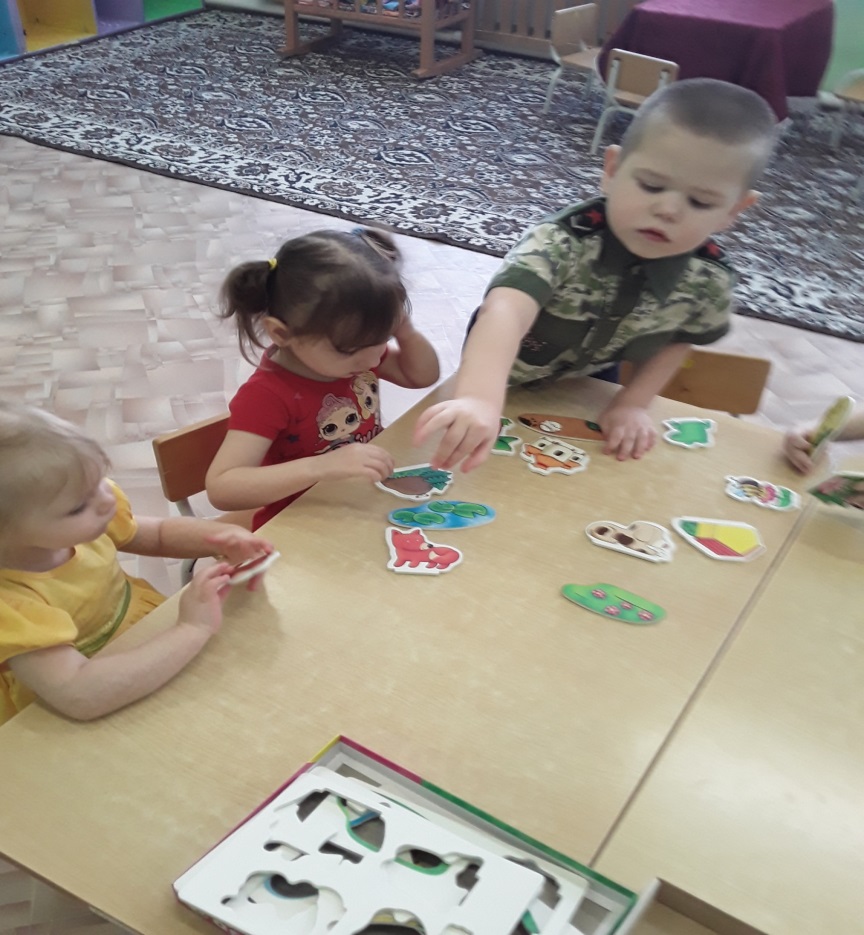 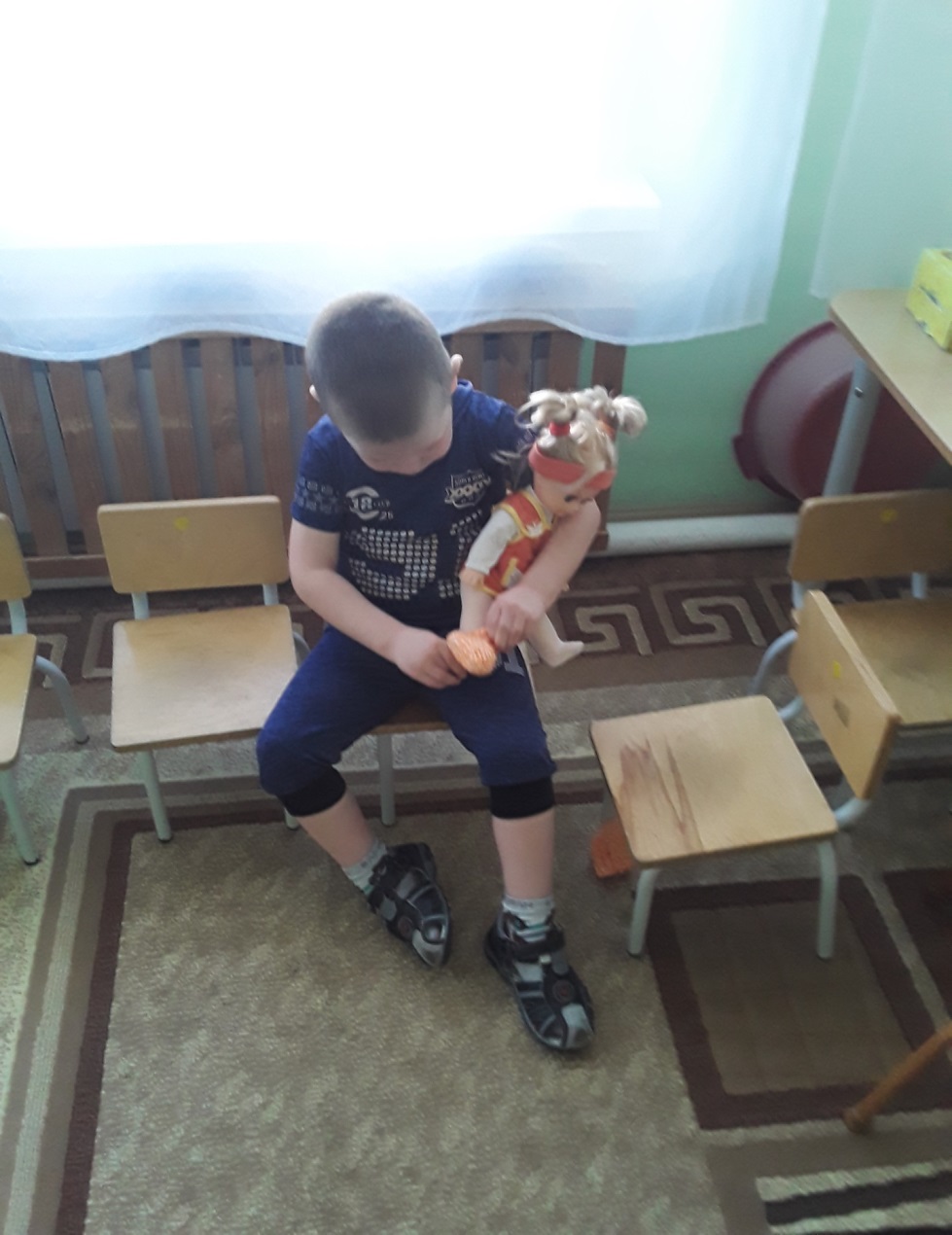 Свободная самостоятельная деятельность детей: дидактические игры, игры с мелкими предметами (кубики, прищепки, палочки, конструктор)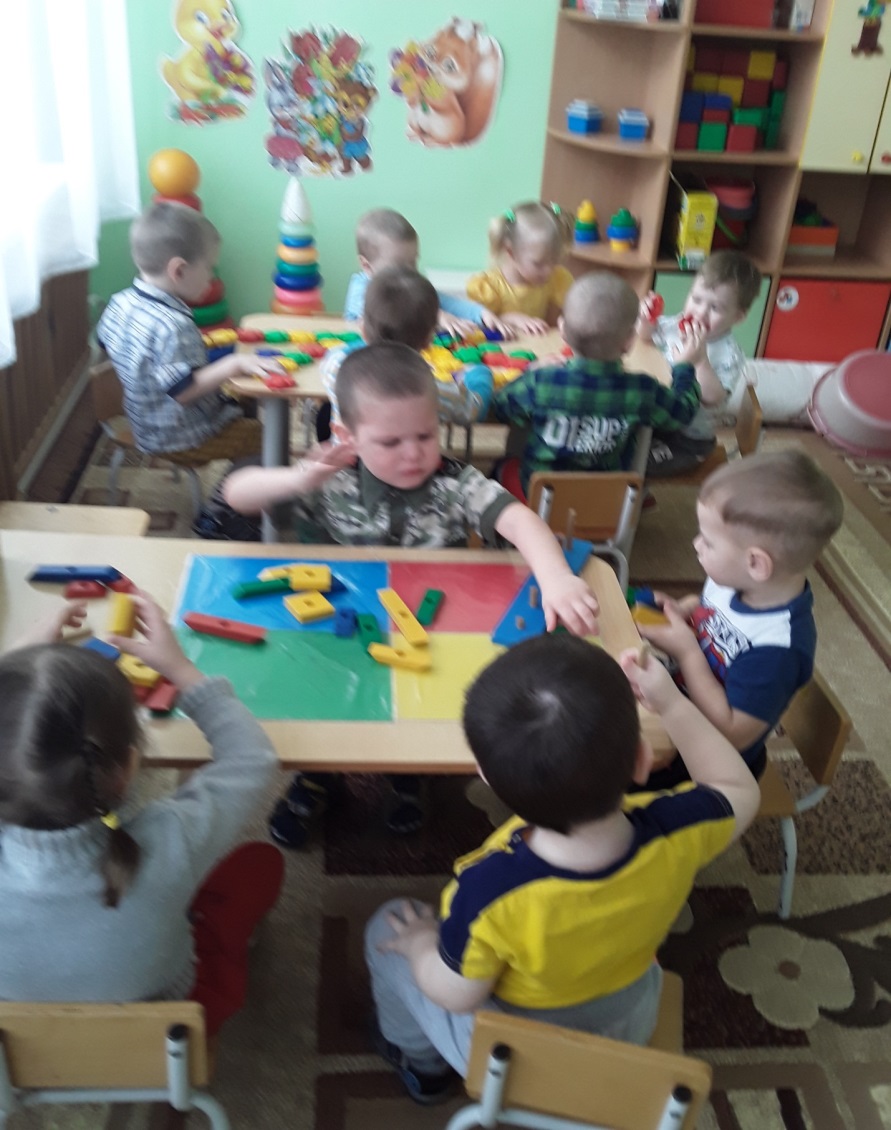 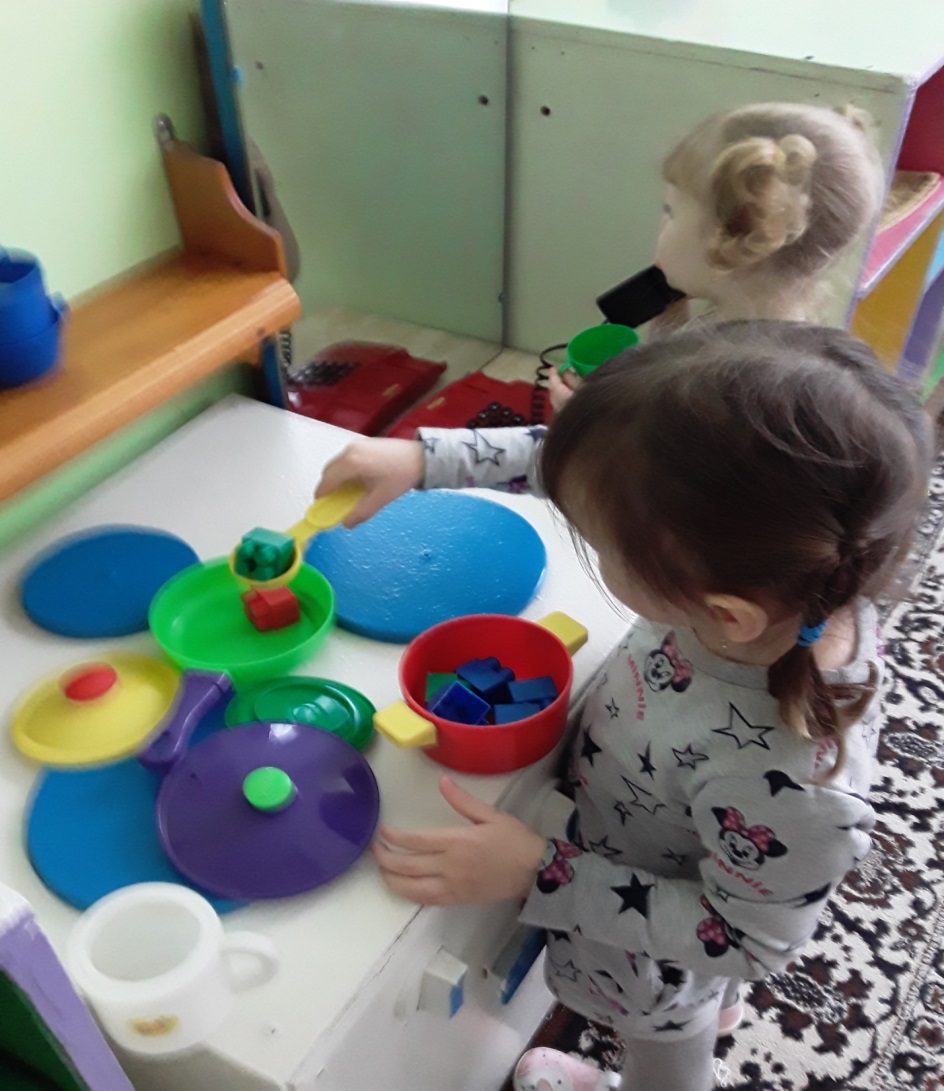 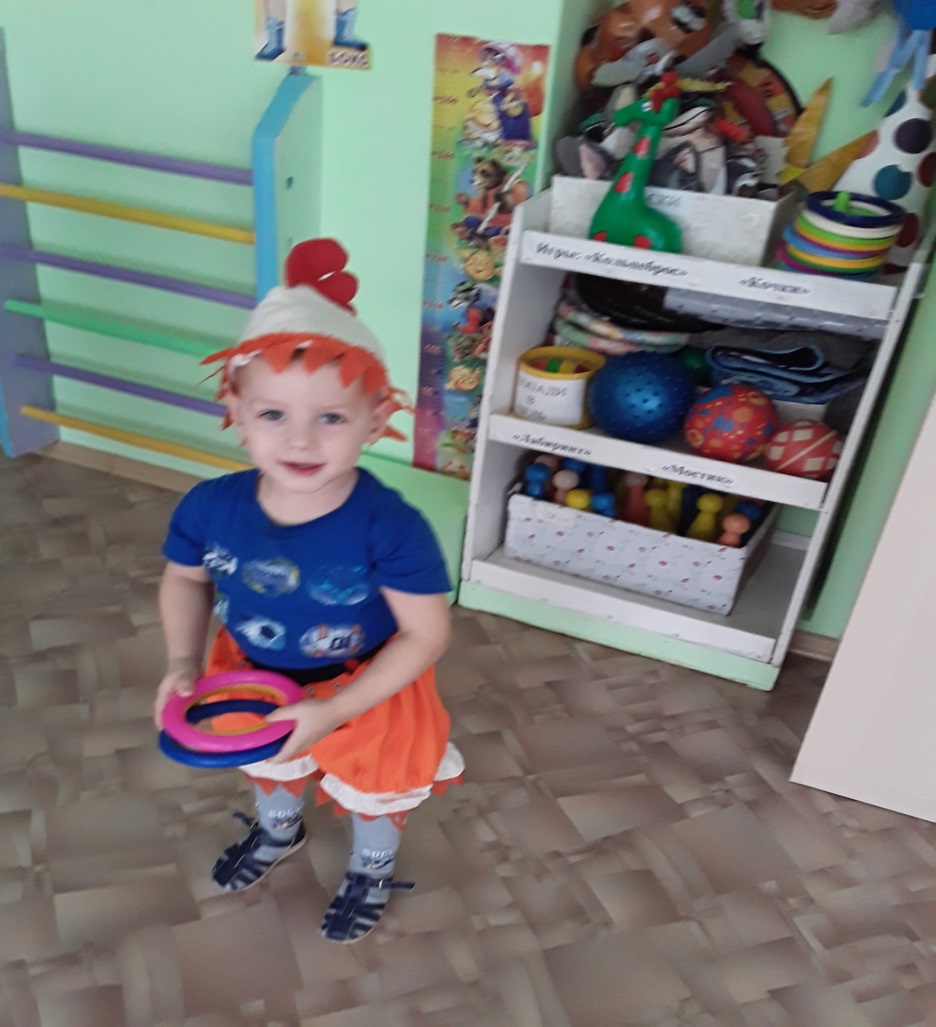 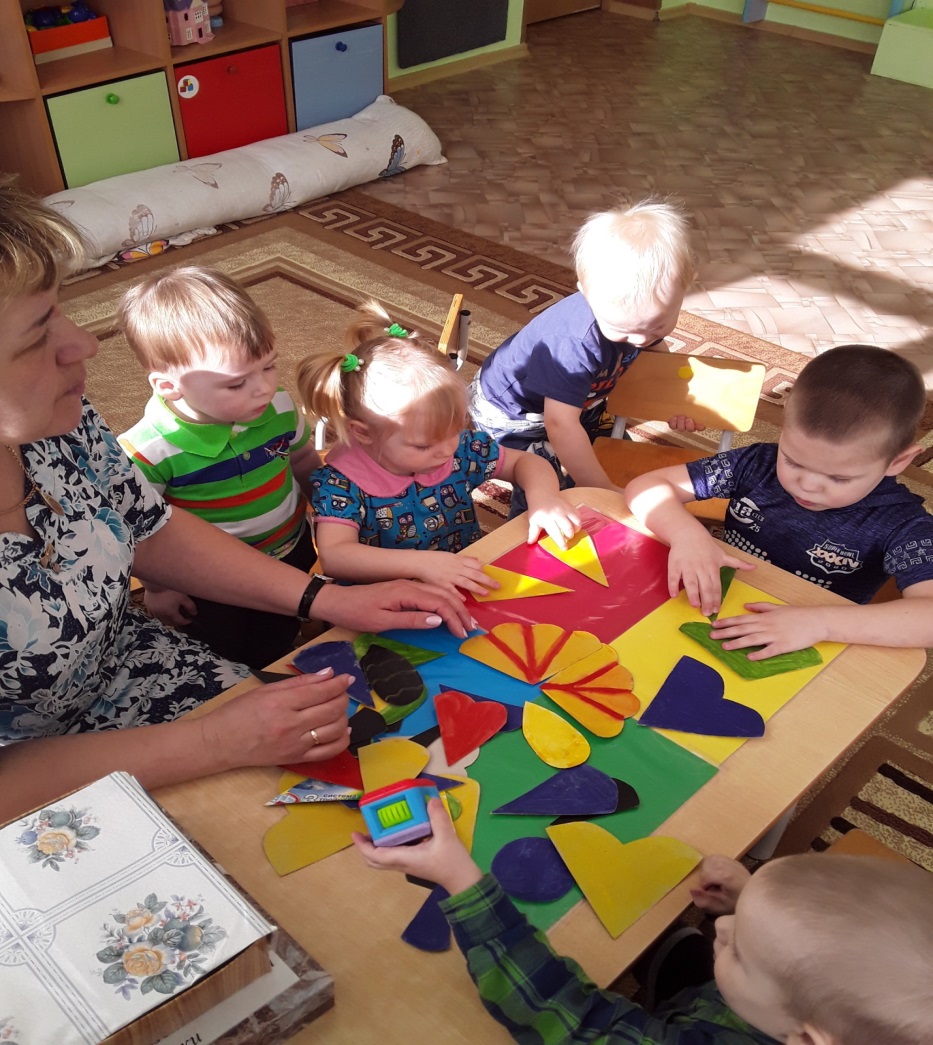 Работа с родителями: Беседы: «Как развита мелкая моторика у вашего ребенка2. Совместное оформление информационно-наглядного материала по теме : «Пальчиковая гимнастика» 3. Индивидуальное консультирование родителей по вопросам развития мелкой моторики пальцев рук у детей дошкольного возраста через использование разнообразных приемов 4. Консультации для родителей на тему: «Пальчиковая гимнастика»; «Что представляет собой пальчиковая гимнастика»; «Влияние развития мелкой моторики руки на развитие речи детей»Удалось достичь следующих результатов-  заинтересованность родителей в пользе развития мелкой моторики рук детей раннего возраста; -уменьшилась скованность движений пальчиков у малышей; - улучшилась согласованность действий обеих рук; -разучила с детьми много новых пальчиковых игр.